Тест по математике для проведения итогового контроляпо теме «Умножение десятичных дробей»Цель: установление уровня сформированности предметных, метапредметных и личностных результатов обучающихся по теме «Умножение десятичных дробей».Требования стандарта:Личностные результаты:формирование ответственного отношения к учению,формирование готовности и способности обучающегося к саморазвитию и самообразованию на основе мотивации к обучению и познанию. Метапредметные результаты:умение осознанно выбирать наиболее эффективные способы решения учебных и познавательных задач,умение оценивать правильность выполнения учебной задачи.Предметные результаты:Овладение приемами умножения десятичных дробей,Инструкция по выполнению работы	На выполнение всей работы отводится 40 минут. Работа состоит из 7 заданий. Среди них 3 задания с выбором одного верного ответа из четырех предложенных (задания 1 – 3), 1 задание на соотнесение (задание 4), 1 задание с кратким ответом  (задание 5), 1 задание на составление выражения (задание 6) и 1 задание, требующее подробное аргументированное решение.	Задания 1 – 3. К каждому заданию приводится 4 варианта ответа, один из которых верный. За каждое верно выполненное задание выставляется один балл.	Задание 4 на соотнесение. Учащиеся вписывают в приведенную в ответе таблицу под каждой цифрой соответствующую букву. За каждую верно указанную пару начисляется 1 балл. Максимальный балл за задание 4.Задание 5 со свободным ответом. Учащиеся представляют решение на черновике и выписывают в бланк полученный ответ. Максимальный балл за задание 4.Задание 6 на составление выражения по заданным условиям и на основе имеющихся знаний по теме. Максимальный балл за задание 2.Задание 7 предусматривает подробное решение. Максимальный балл за задание 5.Максимальное количество баллов за всю работу – 18.Диагностическая работа по теме «Умножение десятичных дробей»Вариант 1Из предложенных выражений выберите ту дробь, которая является десятичной. Выпишите правильный ответ.       а) 7                                в) 0       б) 7,7                             г) Выясните, решением,  какого выражения  является число 28. Выпишите правильный ответ.а)  28 ∙ 0,1                      в)  280 ∙ 0,1б)  28 ∙ 0,01                    г)  280 ∙ 0,01Выполните умножение и выпишите верный ответ:         6,25 ∙ 4,8      а)  300                            б)   0,3      в)  3                                в)   30Установите соответствие между выражениями и их решениями. Ответ запишите в таблицу.Решите уравнения  и запишите полученные ответы.а) 45,7 х + 0,3 х – 2,4 = 89,6                           б) 80,1 у - 10,1 у + 4,7 = 81,7   ______________                                 _____________  Подберите значения длины  а  прямоугольного параллелепипеда,  а также  составьте задачу, решение которой приведено на рисунке: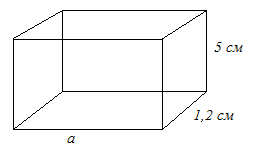 V = 60 см3Запишите решение этой задачи.Диагностическая работа по теме «Квадратные неравенства»Вариант 2Из предложенных выражений выберите ту дробь, которая является десятичной. Выпишите правильный ответ.       а) 56                                в) 5,6       б)                                   г) Выясните, решением,  какого выражения  является число 36. Выпишите правильный ответ.а)  36 ∙ 0,01                      в)  360 ∙ 0,01б)  36 ∙ 0,1                    г)  360 ∙ 0,1Выполните умножение и выпишите верный ответ:         7,25 ∙ 4,2      а)  30,45                            б)   304,5      в)  3,045                            в)   3045Установите соответствие между выражениями и их решениями. Ответ запишите в таблицу.Решите уравнения  и запишите полученные ответы.а) 1.5 х + 5,5 х + 3,18 = 25,3                           б) 8,6 у – 2,6 у – 14,21 = 75,19   ______________                                 _____________  Подберите значения ширины  b прямоугольного параллелепипеда,  а также  составьте задачу, решение которой приведено на рисунке: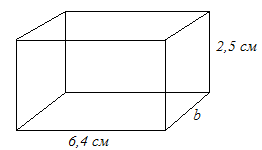 V = 32 см3Запишите решение этой задачи.Критерии оценивания тестового контроля знанийСодержание заданийОтветыА12,77610,85 ∙ 4,07Б158,5722,87 ∙ 5,6В6,66431,4 ∙ 4,76Г3,459543,14 ∙ 50,5Д23,541Е16,0721234А23,6810,75 ∙ 5,03Б23,9929,23 ∙ 7,4В121,7231,6 ∙ 14,8Г0,562435,8 ∙ 3,4Д68,302Е3,77251234Оценка «отлично»80 – 100 % правильных ответов15 – 18 балловОценка «хорошо»60 – 79 % правильных ответов11 – 14 балловОценка «удовлетворительно»30 – 59 %  правильных ответов5 – 10 балловОценка «неудовлетворительно»29% и менее правильных ответов0 – 4 баллаУровни деятельностиУУДКритерии№ заданияМакс. баллЭмоц.-психол.ЛичностныеЗнание десятичной записи дробного числа.11Регуля-тивныйРегуля-тивныеУмение выполнять умножение десятичной дроби на 0,1; 0,01 и т.д.21Регуля-тивныйРегуля-тивныеЗнание алгоритма умножения десятичных дробей. 31Соци-альныйКомму-никати-вныеЗнание алгоритма умножения десятичных дробей. А также знание таблицы умножения.44Анали-тичес-кийПозна-ватель-ныеЗнание способов решения и алгоритма решения уравнения. 54Творчс-кийЛичност-ныеУмение записать формулу по заданным условиям на рисунке и на основе имеющихся знаний по теме.62Самосовершенствова-нияРегуля-тивныеРешение задачи повышенного уровня сложности (многошаговая задача).75№ задания№ задания123457Ответ 1 варбавГЕВБх = 2;   у = 1,1a = V : (b ∙ c ) = 60 : (5 ∙ 1,2) = = 10 (см)Ответ 2 варв гаЕДАВх = 3,16;  у = 14,9b = V : (a ∙ c ) = 32 : (6,4 ∙ 2,5) = = 2 (см)№ заданияКритерии оценкиБалл5верно выполнено вынесение общего множителя за скобки,представлено правильное решение уравнения,сделана проверкавыписан верный ответ.45выполнены все условия, но допущена вычислительная ошибка, с ее учетом все шаги выполнены верно.15уравнение решено верно, но не сделана проверка и не выписан ответвыписан верный ответ.25верный ответ выписан, но не представлено решение.15другие случаи.06правильно подобрано число, правильно записана  формула26выполнено одно условие из двух.16другие случаи.07правильно записано условие задачи;правильно записана формула для нахождения объёма прямоугольного параллелепипеда;представлено правильное решение;правильно записаны единицы измерения;выписан верный ответ.57выполнены четыре условия из пяти,выполнены все условия, но допущена вычислительная ошибка, с ее учетом все шаги выполнены верно.47выполнены три условия из пяти.37выполнены два условия из пяти.27выполнено одно условие из пяти.17другие случаи.0